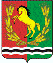 Р А С П О Р Я Ж  Е Н И Е ГЛАВЫ  МУНИЦИПАЛЬНОГО ОБРАЗОВАНИЯЧКАЛОВСКИЙ СЕЛЬСОВЕТАСЕКЕЕВСКОГО  РАЙОНА  ОРЕНБУРГСКОЙ  ОБЛАСТИ     02.09.2019                                      п. Чкаловский                                  № 72- р     О плане ликвидации возможных аварий       Руководствуясь Уставом муниципального образования Чкаловский сельсовет, в связи с подготовкой и началом отопительного сезона 2019-2020 гг:       1. План  ликвидации возможных аварий на период отопительного сезона 2019 – 2020 г. утвердить, согласно приложению.       2. Распоряжение вступает в  силу после его подписания.Глава  сельсовета                                                                     Э.Н. Косынко